Harrison Public SchoolWinter Sports Schedule 2018All games & times are subject to time change!JH Boys Basketball ScheduleOctober 16 	1st practiceNovember 2 	WSS AWAY 3:00, 4:00November 3 	Shields Valley Jamboree TBDNovember 10 	MCS Jamboree TBD (5/6 Grade)November 16	Ennis Away 4:00 / 5:00November 17 	Harrison/Willow Creek Jamboree TBDNovember 19	Sheridan HOME @ Willow Creek 4:00November 27  	Whitehall AWAY 4:00November 29   	Cardwell HOME 4:00December 1   	West Yellowstone Jamboree TBDDecember 4   	Lone Peak HOME 4:00December 6	Cardwell Away 4:00December 8  	Granite Jamboree TBDDecember 13	Ennis Home 4:00 / 5:00	December 15  	Sheridan Jamboree TBDJH Girls BasketballDecember 17  	1st practiceJanuary 8   	West Yellowstone AWAY 4:00January 10	Ennis Home 2:30 January 12   	Granite Jamboree TBDJanuary 15   	Lone Peak AWAY 4:00January 18   	White Sulphur HOME @ WC    2:30January 19   	Sheridan Jamboree TBD January 22   	Sheridan AWAY 4:00January 26   	White Sulphur Springs Jamboree TBDJanuary 29   	Whitehall HOME 4:00February 2   	West Yellowstone Jamboree TBDFebruary 5   	West Yellowstone 4:00 HOMEFebruary 8	Ennis Away 2:30February 9   	Harrison/Willow Creek Jamboree TBD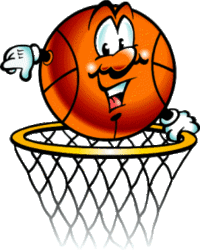 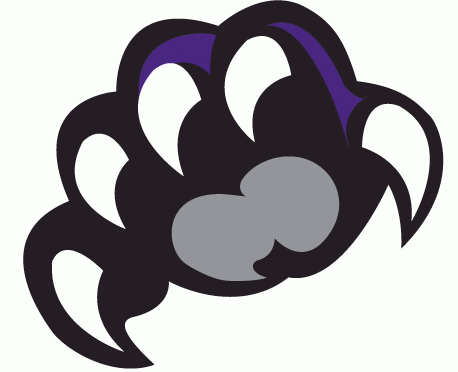 High School BasketballNovember 15th 	1st day of practiceDecember 1 	Tip Off @ Roberts 3:00 / 4:30 pmDecember 8 	Tip Off @ Harrison 6:00 / 7:30 pmDecember 14 	Drummond AwayDecember 15 	Sheridan HOMEDecember 18 	Lone Peak HOMEDecember 20 	Granite AWAYJanuary 4 	Lima AWAYJanuary 5 	West Yellowstone HOMEJanuary 10 	Ennis HOMEJanuary 12 	Twin AWAY January 18 	Drummond HOMEJanuary 19 	Sheridan AWAYJanuary 25 	Granite HOME@ Willow CreekJanuary 26 	Gardiner HOMEFebruary 1 	West Yellowstone AWAYFebruary 2 	Lima HOMEFebruary 7 	Ennis AWAYFebruary 8 	Twin Bridges HOME Senior NightFebruary 14-16 	District Tournament @ TBD 10-30-18Feb. 20-23 	Girls/Boys Divisional Tournament MAC Butte TBDFeb. 28-Mar. 2 	Girls State Tournament Great Falls TBDMarch 7-9 	Boys State Tournament Billings TBDAs of 10.30.2018